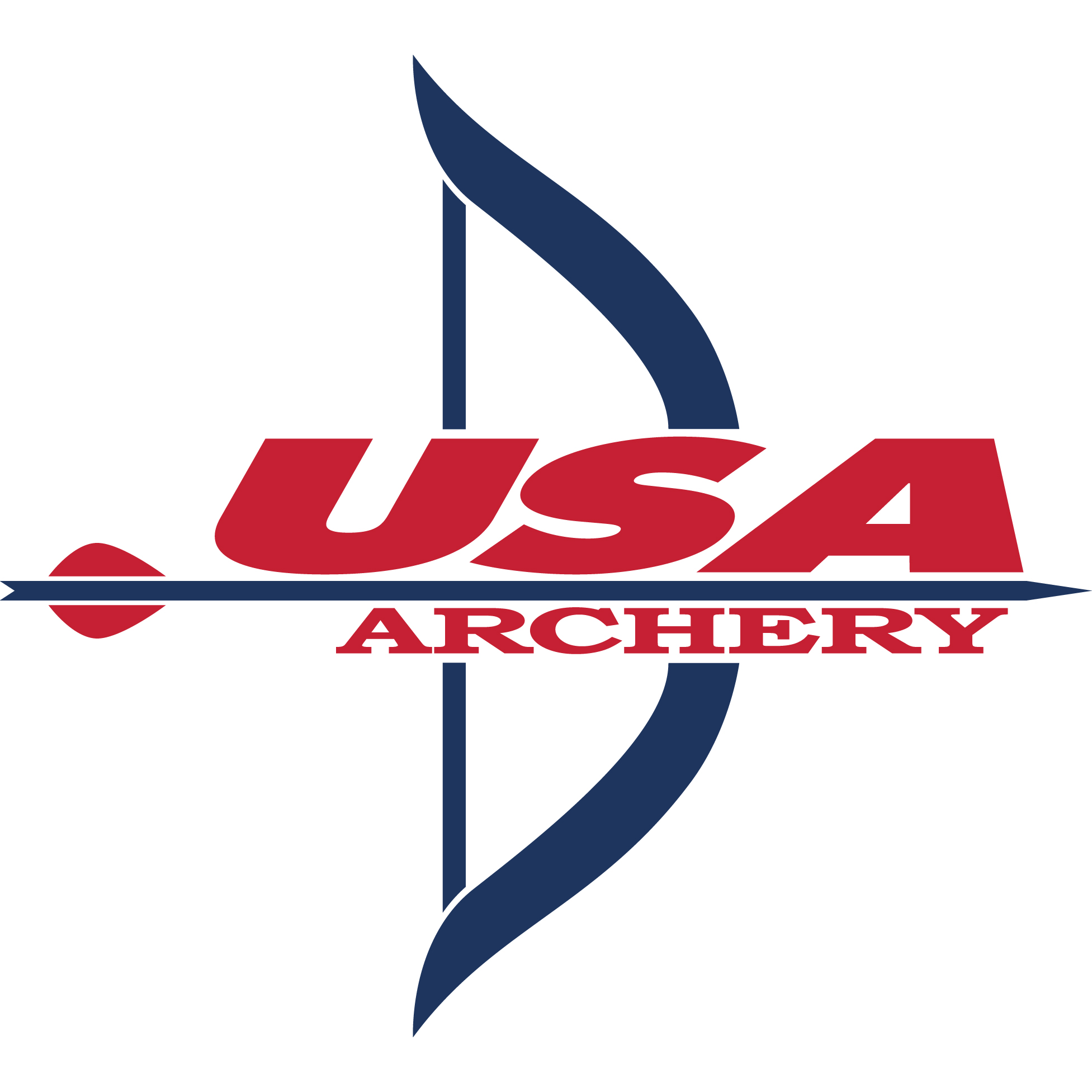 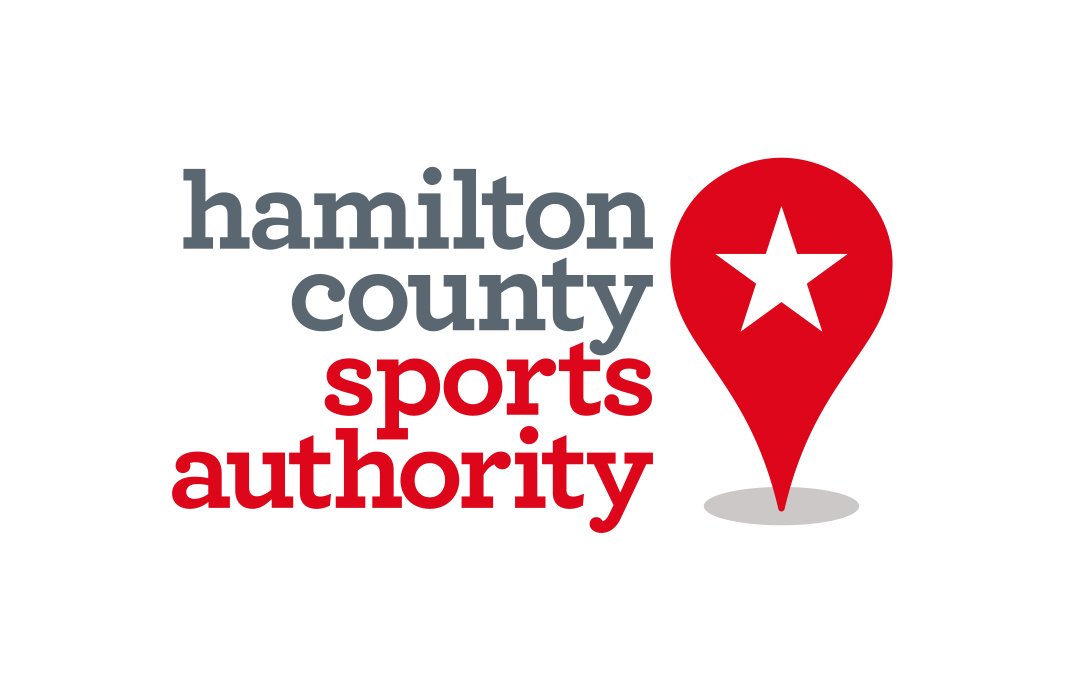 For Immediate ReleaseJune 13, 2017U.S. Archery championships coming to Hamilton CountyU.S. Archery championships coming to Hamilton CountyMore than 1,000 archers anticipated at Grand Park in August 